111-2學年度 推廣教育非學分班數位課程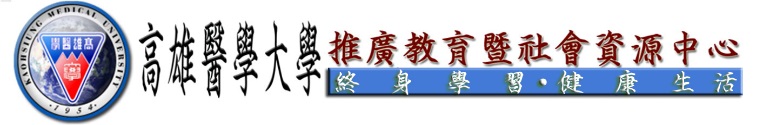 動作發展學授課教師：王慧儀老師開課時間：112/03/01~112/05/31  報名截止：112/03/31招生對象：對動作發展學有興趣之社會大眾報名費用：4,000元報名方式：1.網路報名：http://dce.kmu.edu.tw/ （如未註冊過，需先申請“新帳號”）2.通訊報名：請將報名表填妥連同報名費用（請購買郵局匯票，匯票受款人請寫「高雄醫學大學」）一起以掛號寄至：高雄市三民區十全一路100號（高雄醫學大學教務處推廣教育與數位學習中心收）注意事項：1.證書發放標準：112/05/31前完成課程最後的「總測驗」考試並成績達80分(含)以上。2.課程退費政策：(1)「課程未開課前」：退費九成(2)「課程開課後，未觀看任一單元且於112/03/31(含)前提出申請」：退費五成(3)「課程開課後，已觀看任一單元或於112/04/01(含)後提出申請」：不予退費洽詢電話：高雄醫學大學 教務處推廣教育與數位學習中心（07）312-1101轉2270……………………………………………………………………………………………………………………………………..……1101-2推廣教育非學分班數位課程 「動作發展學」 報名表（開課序號:19002001）單元單元主題單元單元主題1生理系統的成熟6精細動作12嬰兒階段反射動作7精細動作23嬰兒階段粗大動作18知覺動作4嬰兒階段粗大動作29控制球體技巧5兒童時期移位技巧姓    名性別性別性別性別性別性別□男   □女身分證字號出生年月日出生年月日出生年月日出生年月日出生年月日出生年月日年  月  日教育程度0.無 1.小學 2.國中 3.高中職 4.專科 5.大學 6.碩士 7.博士0.無 1.小學 2.國中 3.高中職 4.專科 5.大學 6.碩士 7.博士0.無 1.小學 2.國中 3.高中職 4.專科 5.大學 6.碩士 7.博士0.無 1.小學 2.國中 3.高中職 4.專科 5.大學 6.碩士 7.博士0.無 1.小學 2.國中 3.高中職 4.專科 5.大學 6.碩士 7.博士0.無 1.小學 2.國中 3.高中職 4.專科 5.大學 6.碩士 7.博士0.無 1.小學 2.國中 3.高中職 4.專科 5.大學 6.碩士 7.博士0.無 1.小學 2.國中 3.高中職 4.專科 5.大學 6.碩士 7.博士0.無 1.小學 2.國中 3.高中職 4.專科 5.大學 6.碩士 7.博士0.無 1.小學 2.國中 3.高中職 4.專科 5.大學 6.碩士 7.博士0.無 1.小學 2.國中 3.高中職 4.專科 5.大學 6.碩士 7.博士0.無 1.小學 2.國中 3.高中職 4.專科 5.大學 6.碩士 7.博士0.無 1.小學 2.國中 3.高中職 4.專科 5.大學 6.碩士 7.博士0.無 1.小學 2.國中 3.高中職 4.專科 5.大學 6.碩士 7.博士0.無 1.小學 2.國中 3.高中職 4.專科 5.大學 6.碩士 7.博士0.無 1.小學 2.國中 3.高中職 4.專科 5.大學 6.碩士 7.博士0.無 1.小學 2.國中 3.高中職 4.專科 5.大學 6.碩士 7.博士0.無 1.小學 2.國中 3.高中職 4.專科 5.大學 6.碩士 7.博士0.無 1.小學 2.國中 3.高中職 4.專科 5.大學 6.碩士 7.博士聯絡電話公:             私:手機:公:             私:手機:公:             私:手機:公:             私:手機:公:             私:手機:公:             私:手機:公:             私:手機:公:             私:手機:公:             私:手機:公:             私:手機:公:             私:手機:公:             私:手機:E - mailE - mail聯絡電話公:             私:手機:公:             私:手機:公:             私:手機:公:             私:手機:公:             私:手機:公:             私:手機:公:             私:手機:公:             私:手機:公:             私:手機:公:             私:手機:公:             私:手機:公:             私:手機:公務人員學習登錄公務人員學習登錄公務人員學習登錄公務人員學習登錄是   否是   否是   否住    址課程資訊來源   學校郵件   醫院海報   本中心網站   親友介紹   其他__________   學校郵件   醫院海報   本中心網站   親友介紹   其他__________   學校郵件   醫院海報   本中心網站   親友介紹   其他__________   學校郵件   醫院海報   本中心網站   親友介紹   其他__________   學校郵件   醫院海報   本中心網站   親友介紹   其他__________   學校郵件   醫院海報   本中心網站   親友介紹   其他__________   學校郵件   醫院海報   本中心網站   親友介紹   其他__________   學校郵件   醫院海報   本中心網站   親友介紹   其他__________   學校郵件   醫院海報   本中心網站   親友介紹   其他__________   學校郵件   醫院海報   本中心網站   親友介紹   其他__________   學校郵件   醫院海報   本中心網站   親友介紹   其他__________   學校郵件   醫院海報   本中心網站   親友介紹   其他__________   學校郵件   醫院海報   本中心網站   親友介紹   其他__________   學校郵件   醫院海報   本中心網站   親友介紹   其他__________   學校郵件   醫院海報   本中心網站   親友介紹   其他__________   學校郵件   醫院海報   本中心網站   親友介紹   其他__________   學校郵件   醫院海報   本中心網站   親友介紹   其他__________   學校郵件   醫院海報   本中心網站   親友介紹   其他__________   學校郵件   醫院海報   本中心網站   親友介紹   其他__________注意事項1.高雄醫學大學為協助學員進行報名相關作業之目的，需蒐集您的姓名、性別、身分證字號、電話、地址、出生年月日等個人資料（辨識類：C001、C003、C011、C013、C023、C038、C051），作為就學期間及台灣地區內進行聯繫，個人資料將保存1年。本校於蒐集您的個人資料時，若您不願意提供真實且完整的個人資料或有欄位未填寫，則可能對您的報名作業及參與本課程之權益有所影響。2.本人同意本表資料及上課時之個人肖像權由高雄醫學大學教務處推廣教育與數位學習中心於執行相關業務範圍內進行蒐集、處理與利用。3.如欲行使其他個人資料保護法第3條的當事人權利，請洽本校教務處推廣教育與數位學習中心。（extend@kmu.edu.tw；（07） 3121101-2270）本人已詳細閱讀上列告知事項且完全明瞭其內容。                     學員簽章：               1.高雄醫學大學為協助學員進行報名相關作業之目的，需蒐集您的姓名、性別、身分證字號、電話、地址、出生年月日等個人資料（辨識類：C001、C003、C011、C013、C023、C038、C051），作為就學期間及台灣地區內進行聯繫，個人資料將保存1年。本校於蒐集您的個人資料時，若您不願意提供真實且完整的個人資料或有欄位未填寫，則可能對您的報名作業及參與本課程之權益有所影響。2.本人同意本表資料及上課時之個人肖像權由高雄醫學大學教務處推廣教育與數位學習中心於執行相關業務範圍內進行蒐集、處理與利用。3.如欲行使其他個人資料保護法第3條的當事人權利，請洽本校教務處推廣教育與數位學習中心。（extend@kmu.edu.tw；（07） 3121101-2270）本人已詳細閱讀上列告知事項且完全明瞭其內容。                     學員簽章：               1.高雄醫學大學為協助學員進行報名相關作業之目的，需蒐集您的姓名、性別、身分證字號、電話、地址、出生年月日等個人資料（辨識類：C001、C003、C011、C013、C023、C038、C051），作為就學期間及台灣地區內進行聯繫，個人資料將保存1年。本校於蒐集您的個人資料時，若您不願意提供真實且完整的個人資料或有欄位未填寫，則可能對您的報名作業及參與本課程之權益有所影響。2.本人同意本表資料及上課時之個人肖像權由高雄醫學大學教務處推廣教育與數位學習中心於執行相關業務範圍內進行蒐集、處理與利用。3.如欲行使其他個人資料保護法第3條的當事人權利，請洽本校教務處推廣教育與數位學習中心。（extend@kmu.edu.tw；（07） 3121101-2270）本人已詳細閱讀上列告知事項且完全明瞭其內容。                     學員簽章：               1.高雄醫學大學為協助學員進行報名相關作業之目的，需蒐集您的姓名、性別、身分證字號、電話、地址、出生年月日等個人資料（辨識類：C001、C003、C011、C013、C023、C038、C051），作為就學期間及台灣地區內進行聯繫，個人資料將保存1年。本校於蒐集您的個人資料時，若您不願意提供真實且完整的個人資料或有欄位未填寫，則可能對您的報名作業及參與本課程之權益有所影響。2.本人同意本表資料及上課時之個人肖像權由高雄醫學大學教務處推廣教育與數位學習中心於執行相關業務範圍內進行蒐集、處理與利用。3.如欲行使其他個人資料保護法第3條的當事人權利，請洽本校教務處推廣教育與數位學習中心。（extend@kmu.edu.tw；（07） 3121101-2270）本人已詳細閱讀上列告知事項且完全明瞭其內容。                     學員簽章：               1.高雄醫學大學為協助學員進行報名相關作業之目的，需蒐集您的姓名、性別、身分證字號、電話、地址、出生年月日等個人資料（辨識類：C001、C003、C011、C013、C023、C038、C051），作為就學期間及台灣地區內進行聯繫，個人資料將保存1年。本校於蒐集您的個人資料時，若您不願意提供真實且完整的個人資料或有欄位未填寫，則可能對您的報名作業及參與本課程之權益有所影響。2.本人同意本表資料及上課時之個人肖像權由高雄醫學大學教務處推廣教育與數位學習中心於執行相關業務範圍內進行蒐集、處理與利用。3.如欲行使其他個人資料保護法第3條的當事人權利，請洽本校教務處推廣教育與數位學習中心。（extend@kmu.edu.tw；（07） 3121101-2270）本人已詳細閱讀上列告知事項且完全明瞭其內容。                     學員簽章：               1.高雄醫學大學為協助學員進行報名相關作業之目的，需蒐集您的姓名、性別、身分證字號、電話、地址、出生年月日等個人資料（辨識類：C001、C003、C011、C013、C023、C038、C051），作為就學期間及台灣地區內進行聯繫，個人資料將保存1年。本校於蒐集您的個人資料時，若您不願意提供真實且完整的個人資料或有欄位未填寫，則可能對您的報名作業及參與本課程之權益有所影響。2.本人同意本表資料及上課時之個人肖像權由高雄醫學大學教務處推廣教育與數位學習中心於執行相關業務範圍內進行蒐集、處理與利用。3.如欲行使其他個人資料保護法第3條的當事人權利，請洽本校教務處推廣教育與數位學習中心。（extend@kmu.edu.tw；（07） 3121101-2270）本人已詳細閱讀上列告知事項且完全明瞭其內容。                     學員簽章：               1.高雄醫學大學為協助學員進行報名相關作業之目的，需蒐集您的姓名、性別、身分證字號、電話、地址、出生年月日等個人資料（辨識類：C001、C003、C011、C013、C023、C038、C051），作為就學期間及台灣地區內進行聯繫，個人資料將保存1年。本校於蒐集您的個人資料時，若您不願意提供真實且完整的個人資料或有欄位未填寫，則可能對您的報名作業及參與本課程之權益有所影響。2.本人同意本表資料及上課時之個人肖像權由高雄醫學大學教務處推廣教育與數位學習中心於執行相關業務範圍內進行蒐集、處理與利用。3.如欲行使其他個人資料保護法第3條的當事人權利，請洽本校教務處推廣教育與數位學習中心。（extend@kmu.edu.tw；（07） 3121101-2270）本人已詳細閱讀上列告知事項且完全明瞭其內容。                     學員簽章：               1.高雄醫學大學為協助學員進行報名相關作業之目的，需蒐集您的姓名、性別、身分證字號、電話、地址、出生年月日等個人資料（辨識類：C001、C003、C011、C013、C023、C038、C051），作為就學期間及台灣地區內進行聯繫，個人資料將保存1年。本校於蒐集您的個人資料時，若您不願意提供真實且完整的個人資料或有欄位未填寫，則可能對您的報名作業及參與本課程之權益有所影響。2.本人同意本表資料及上課時之個人肖像權由高雄醫學大學教務處推廣教育與數位學習中心於執行相關業務範圍內進行蒐集、處理與利用。3.如欲行使其他個人資料保護法第3條的當事人權利，請洽本校教務處推廣教育與數位學習中心。（extend@kmu.edu.tw；（07） 3121101-2270）本人已詳細閱讀上列告知事項且完全明瞭其內容。                     學員簽章：               1.高雄醫學大學為協助學員進行報名相關作業之目的，需蒐集您的姓名、性別、身分證字號、電話、地址、出生年月日等個人資料（辨識類：C001、C003、C011、C013、C023、C038、C051），作為就學期間及台灣地區內進行聯繫，個人資料將保存1年。本校於蒐集您的個人資料時，若您不願意提供真實且完整的個人資料或有欄位未填寫，則可能對您的報名作業及參與本課程之權益有所影響。2.本人同意本表資料及上課時之個人肖像權由高雄醫學大學教務處推廣教育與數位學習中心於執行相關業務範圍內進行蒐集、處理與利用。3.如欲行使其他個人資料保護法第3條的當事人權利，請洽本校教務處推廣教育與數位學習中心。（extend@kmu.edu.tw；（07） 3121101-2270）本人已詳細閱讀上列告知事項且完全明瞭其內容。                     學員簽章：               1.高雄醫學大學為協助學員進行報名相關作業之目的，需蒐集您的姓名、性別、身分證字號、電話、地址、出生年月日等個人資料（辨識類：C001、C003、C011、C013、C023、C038、C051），作為就學期間及台灣地區內進行聯繫，個人資料將保存1年。本校於蒐集您的個人資料時，若您不願意提供真實且完整的個人資料或有欄位未填寫，則可能對您的報名作業及參與本課程之權益有所影響。2.本人同意本表資料及上課時之個人肖像權由高雄醫學大學教務處推廣教育與數位學習中心於執行相關業務範圍內進行蒐集、處理與利用。3.如欲行使其他個人資料保護法第3條的當事人權利，請洽本校教務處推廣教育與數位學習中心。（extend@kmu.edu.tw；（07） 3121101-2270）本人已詳細閱讀上列告知事項且完全明瞭其內容。                     學員簽章：               1.高雄醫學大學為協助學員進行報名相關作業之目的，需蒐集您的姓名、性別、身分證字號、電話、地址、出生年月日等個人資料（辨識類：C001、C003、C011、C013、C023、C038、C051），作為就學期間及台灣地區內進行聯繫，個人資料將保存1年。本校於蒐集您的個人資料時，若您不願意提供真實且完整的個人資料或有欄位未填寫，則可能對您的報名作業及參與本課程之權益有所影響。2.本人同意本表資料及上課時之個人肖像權由高雄醫學大學教務處推廣教育與數位學習中心於執行相關業務範圍內進行蒐集、處理與利用。3.如欲行使其他個人資料保護法第3條的當事人權利，請洽本校教務處推廣教育與數位學習中心。（extend@kmu.edu.tw；（07） 3121101-2270）本人已詳細閱讀上列告知事項且完全明瞭其內容。                     學員簽章：               1.高雄醫學大學為協助學員進行報名相關作業之目的，需蒐集您的姓名、性別、身分證字號、電話、地址、出生年月日等個人資料（辨識類：C001、C003、C011、C013、C023、C038、C051），作為就學期間及台灣地區內進行聯繫，個人資料將保存1年。本校於蒐集您的個人資料時，若您不願意提供真實且完整的個人資料或有欄位未填寫，則可能對您的報名作業及參與本課程之權益有所影響。2.本人同意本表資料及上課時之個人肖像權由高雄醫學大學教務處推廣教育與數位學習中心於執行相關業務範圍內進行蒐集、處理與利用。3.如欲行使其他個人資料保護法第3條的當事人權利，請洽本校教務處推廣教育與數位學習中心。（extend@kmu.edu.tw；（07） 3121101-2270）本人已詳細閱讀上列告知事項且完全明瞭其內容。                     學員簽章：               1.高雄醫學大學為協助學員進行報名相關作業之目的，需蒐集您的姓名、性別、身分證字號、電話、地址、出生年月日等個人資料（辨識類：C001、C003、C011、C013、C023、C038、C051），作為就學期間及台灣地區內進行聯繫，個人資料將保存1年。本校於蒐集您的個人資料時，若您不願意提供真實且完整的個人資料或有欄位未填寫，則可能對您的報名作業及參與本課程之權益有所影響。2.本人同意本表資料及上課時之個人肖像權由高雄醫學大學教務處推廣教育與數位學習中心於執行相關業務範圍內進行蒐集、處理與利用。3.如欲行使其他個人資料保護法第3條的當事人權利，請洽本校教務處推廣教育與數位學習中心。（extend@kmu.edu.tw；（07） 3121101-2270）本人已詳細閱讀上列告知事項且完全明瞭其內容。                     學員簽章：               1.高雄醫學大學為協助學員進行報名相關作業之目的，需蒐集您的姓名、性別、身分證字號、電話、地址、出生年月日等個人資料（辨識類：C001、C003、C011、C013、C023、C038、C051），作為就學期間及台灣地區內進行聯繫，個人資料將保存1年。本校於蒐集您的個人資料時，若您不願意提供真實且完整的個人資料或有欄位未填寫，則可能對您的報名作業及參與本課程之權益有所影響。2.本人同意本表資料及上課時之個人肖像權由高雄醫學大學教務處推廣教育與數位學習中心於執行相關業務範圍內進行蒐集、處理與利用。3.如欲行使其他個人資料保護法第3條的當事人權利，請洽本校教務處推廣教育與數位學習中心。（extend@kmu.edu.tw；（07） 3121101-2270）本人已詳細閱讀上列告知事項且完全明瞭其內容。                     學員簽章：               1.高雄醫學大學為協助學員進行報名相關作業之目的，需蒐集您的姓名、性別、身分證字號、電話、地址、出生年月日等個人資料（辨識類：C001、C003、C011、C013、C023、C038、C051），作為就學期間及台灣地區內進行聯繫，個人資料將保存1年。本校於蒐集您的個人資料時，若您不願意提供真實且完整的個人資料或有欄位未填寫，則可能對您的報名作業及參與本課程之權益有所影響。2.本人同意本表資料及上課時之個人肖像權由高雄醫學大學教務處推廣教育與數位學習中心於執行相關業務範圍內進行蒐集、處理與利用。3.如欲行使其他個人資料保護法第3條的當事人權利，請洽本校教務處推廣教育與數位學習中心。（extend@kmu.edu.tw；（07） 3121101-2270）本人已詳細閱讀上列告知事項且完全明瞭其內容。                     學員簽章：               1.高雄醫學大學為協助學員進行報名相關作業之目的，需蒐集您的姓名、性別、身分證字號、電話、地址、出生年月日等個人資料（辨識類：C001、C003、C011、C013、C023、C038、C051），作為就學期間及台灣地區內進行聯繫，個人資料將保存1年。本校於蒐集您的個人資料時，若您不願意提供真實且完整的個人資料或有欄位未填寫，則可能對您的報名作業及參與本課程之權益有所影響。2.本人同意本表資料及上課時之個人肖像權由高雄醫學大學教務處推廣教育與數位學習中心於執行相關業務範圍內進行蒐集、處理與利用。3.如欲行使其他個人資料保護法第3條的當事人權利，請洽本校教務處推廣教育與數位學習中心。（extend@kmu.edu.tw；（07） 3121101-2270）本人已詳細閱讀上列告知事項且完全明瞭其內容。                     學員簽章：               1.高雄醫學大學為協助學員進行報名相關作業之目的，需蒐集您的姓名、性別、身分證字號、電話、地址、出生年月日等個人資料（辨識類：C001、C003、C011、C013、C023、C038、C051），作為就學期間及台灣地區內進行聯繫，個人資料將保存1年。本校於蒐集您的個人資料時，若您不願意提供真實且完整的個人資料或有欄位未填寫，則可能對您的報名作業及參與本課程之權益有所影響。2.本人同意本表資料及上課時之個人肖像權由高雄醫學大學教務處推廣教育與數位學習中心於執行相關業務範圍內進行蒐集、處理與利用。3.如欲行使其他個人資料保護法第3條的當事人權利，請洽本校教務處推廣教育與數位學習中心。（extend@kmu.edu.tw；（07） 3121101-2270）本人已詳細閱讀上列告知事項且完全明瞭其內容。                     學員簽章：               1.高雄醫學大學為協助學員進行報名相關作業之目的，需蒐集您的姓名、性別、身分證字號、電話、地址、出生年月日等個人資料（辨識類：C001、C003、C011、C013、C023、C038、C051），作為就學期間及台灣地區內進行聯繫，個人資料將保存1年。本校於蒐集您的個人資料時，若您不願意提供真實且完整的個人資料或有欄位未填寫，則可能對您的報名作業及參與本課程之權益有所影響。2.本人同意本表資料及上課時之個人肖像權由高雄醫學大學教務處推廣教育與數位學習中心於執行相關業務範圍內進行蒐集、處理與利用。3.如欲行使其他個人資料保護法第3條的當事人權利，請洽本校教務處推廣教育與數位學習中心。（extend@kmu.edu.tw；（07） 3121101-2270）本人已詳細閱讀上列告知事項且完全明瞭其內容。                     學員簽章：               1.高雄醫學大學為協助學員進行報名相關作業之目的，需蒐集您的姓名、性別、身分證字號、電話、地址、出生年月日等個人資料（辨識類：C001、C003、C011、C013、C023、C038、C051），作為就學期間及台灣地區內進行聯繫，個人資料將保存1年。本校於蒐集您的個人資料時，若您不願意提供真實且完整的個人資料或有欄位未填寫，則可能對您的報名作業及參與本課程之權益有所影響。2.本人同意本表資料及上課時之個人肖像權由高雄醫學大學教務處推廣教育與數位學習中心於執行相關業務範圍內進行蒐集、處理與利用。3.如欲行使其他個人資料保護法第3條的當事人權利，請洽本校教務處推廣教育與數位學習中心。（extend@kmu.edu.tw；（07） 3121101-2270）本人已詳細閱讀上列告知事項且完全明瞭其內容。                     學員簽章：               以下欄位由本校承辦人員填寫以下欄位由本校承辦人員填寫以下欄位由本校承辦人員填寫以下欄位由本校承辦人員填寫以下欄位由本校承辦人員填寫以下欄位由本校承辦人員填寫以下欄位由本校承辦人員填寫以下欄位由本校承辦人員填寫以下欄位由本校承辦人員填寫以下欄位由本校承辦人員填寫以下欄位由本校承辦人員填寫以下欄位由本校承辦人員填寫以下欄位由本校承辦人員填寫以下欄位由本校承辦人員填寫以下欄位由本校承辦人員填寫以下欄位由本校承辦人員填寫以下欄位由本校承辦人員填寫以下欄位由本校承辦人員填寫以下欄位由本校承辦人員填寫以下欄位由本校承辦人員填寫推廣學號承辦人簽  章承辦人簽  章承辦人簽  章承辦人簽  章收費簽章收費簽章日期 / 費用承辦人簽  章承辦人簽  章承辦人簽  章承辦人簽  章收費簽章收費簽章